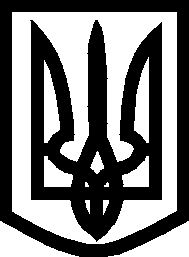 УКРАЇНА ВИКОНАВЧИЙ КОМІТЕТМЕЛІТОПОЛЬСЬКОЇ  МІСЬКОЇ  РАДИЗапорізької областімР О З П О Р Я Д Ж Е Н Н Яміського голови22.12.2021                   						     № 435-рПро внесення змін до розпорядженняміського голови від 30.08.2021 № 294-рКеруючись Законом України “Про місцеве самоврядування в Україні”, ЗОБОВ'ЯЗУЮ:1. Внести зміни до розпорядження міського голови від 30.08.2021           № 294-р “Про затвердження розподілу обов’язків між Мелітопольським міським головою, секретарем Мелітопольської міської ради, першим заступником міського голови з питань діяльності виконавчих органів ради та заступниками міського голови з питань діяльності виконавчих органів ради, керуючим справами виконавчого комітету Мелітопольської міської ради Запорізької області та втрату чинності розпорядження міського голови          від 11.01.2021 № 8-р”, а саме викласти в новій редакції:1) підпункт 12) пункту 3:“12) координує діяльність:комунальної установи “Агенція розвитку Мелітополя” Мелітопольської міської ради Запорізької області;комунального некомерційного підприємства “Центр надання соціальних послуг та медичної реабілітації” Мелітопольської міської ради Запорізької області.”2) підпункт 5) пункту 4:“5) координує діяльність:комунального підприємства “Чистота” Мелітопольської міської ради Запорізької області;комунального підприємства “Мелітопольський асфальтобетонний завод” Мелітопольської міської ради Запорізької області;комунального підприємства “Мелітополькомунтранс” Мелітопольської міської ради Запорізької області;комунального підприємства “Водоканал” Мелітопольської міської ради Запорізької області;комунального підприємства “Міськсвітло” Мелітопольської міської ради Запорізької області;комунального підприємства “Житломасив” Мелітопольської міської ради Запорізької області;комунального підприємства “Мелітопольжитлосервіс” Мелітопольської міської ради Запорізької області;комунального підприємства “Ритуальна служба “Ритуал”  Мелітопольської міської ради Запорізької області.”2. Контроль за виконанням цього розпорядження залишаю за собою.Мелітопольський міський голова					     Іван ФЕДОРОВ